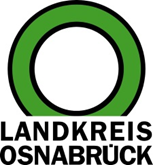 Landkreis Osnabrück	Sprechzeiten:	Der Landkreis im Internet:Am Schölerberg 1	Montag bis Freitag, 8.00 bis 13.00 Uhr.	http://www.lkos.de49082 Osnabrück	Donnerstag auch bis 17.30 Uhr.	Ansonsten nach VereinbarungEin Museumsbesuch beflügelt – Eule Sophia führt durch das Museum im KlosterBersenbrück. „Dürfen wir das alles mitnehmen?“, fragt einer der kleinen Tester erfreut. Ab April können die jungen Besucherinnen und Besucher des Museums im Kloster mit einem Kinderheft und einer Tasche mit Utensilien die Dauerausstellung erkunden. Eule Sophia fungiert dabei als informierende Helferin, die durch spaßige Aufgaben in den Museumsräumen das zu erwerbende Wissen vertieft. So üben sich die Teilnehmerinnen und Teilnehmer in Plattdeutsch und im Sticken, zeichnen die Äbtissin von Moltke oder halten ihr liebstes Exponat auf einem Polaroid fest.„Bildung ist eine Lebensaufgabe. Durch Eule Sophia können wir bereits bei den kleinen Besucherinnen und Besuchern die Freude am Wissen um die Geschichte des Altkreises Bersenbrück wecken“, sagt Landrat Michael Lübbersmann. „Mit der Förderung der Klosterkammer Hannover hat das Kulturbüro eine Begleitung für den Museumsbesuch von Kindern und ihren Familien geschaffen. Auch ohne die Teilnahme an einer Führung kann hierdurch die Dauerausstellung spielerisch erfasst werden“, ergänzt Fabian Schröder vom Kulturbüro des Landkreises Osnabrück.Die liebevollen Zeichnungen von Grafikerin Franziska Feldmann stoßen auf große Begeisterung. „Sie hat bereits die Knubbelnasen-Nonnen in unseren Filmen geschaffen, und ich freue mich, dass wir Frau Feldmann auch für diese Zusammenarbeit gewinnen konnten. Gemeinsam mit ihr konnte ich Eule Sophia lebendig werden lassen“, erzählt Sabrina Sommerfeld, Volontärin im Kulturbüro.Die ersten Testerinnen und Tester hatten bereits viel Vergnügen mit Sophia. Eine Tasche pro Kind steht zu den Öffnungszeiten des Museums kostenlos zur Verfügung. Es gilt der übliche Eintrittspreis.Öffnungszeiten: mittwochs 9 bis 12 Uhr, donnerstags 14 bis 17 Uhr, samstags 9 bis 12 und 14 bis 17 Uhr, sonntags 14 bis 17 Uhr sowie nach Vereinbarung. Museum im Kloster, Stiftshof 4, 49563 Bersenbrück.Bildunterschrift:Landrat Michael Lübbersmann und Sabrina Sommerfeld vom Kulturbüro des Landkreises Osnabrück testen mit Kindern aus dem Altkreis Bersenbrück das neue Kinderheft.Foto: Landkreis Osnabrück/Uwe LewandowskiLandkreis Osnabrück  Postfach 25 09  49015 OsnabrückDer LandratDer LandratAn dieRedaktionReferat für Assistenzund Kommunikation-Pressestelle-Datum:	29.03.2019Zimmer-Nr.:	2063Auskunft erteilt:	Henning Müller-DetertDurchwahl:Referat für Assistenzund Kommunikation-Pressestelle-Datum:	29.03.2019Zimmer-Nr.:	2063Auskunft erteilt:	Henning Müller-DetertDurchwahl:Pressemitteilung
Tel.: (05 41) 501-Fax: (05 41) 501-e-mail:246362463mueller-detert@lkos.de